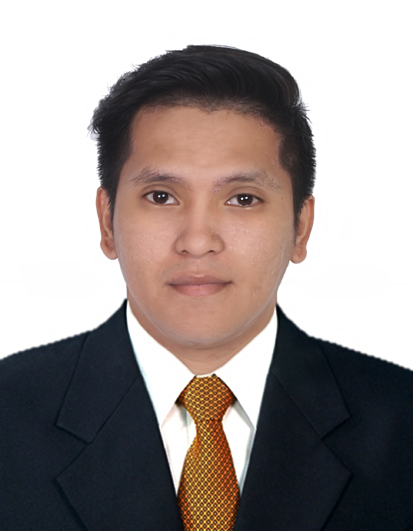 REYNALDOREYNALDO.334112@2freemail.com  OBJECTIVE:To be part of a company or institution that will enhance my knowledge and will provide working experience, opportunity for professional development and career growth as a prospective member of the industry. PROFESSIONAL EXPERIENCE:                                                                                                 LBC Express Inc.Telecommunication AssociateMarch 2014 – August 2014Responsibilities:Monitor all connections of LBC branches.Report Downtime connection of LBC branches to their respective telco providersProvide backup connection for LBC branches.LBC Express Inc.I.T Servicedesk Analyst/Technical Support EngineerAugust 2014 – December 2016Responsibilities:Support all applications of LBC branches local and international.Support hardware issues of LBC branches local and internationalResets email password through active directory.Create accounts through active directory.Lan troubleshootingPrinter troubleshootingInstall applications and software for back end office.Support application issues for back end office.Support hardware issues for back end office.Monitor CCTVCheck and Monitor Server room.Create tickets.Nera PhilippinesOn-the-Job TraineeField EngineerJuly 2013 – October 2013Responsibilities:OJT TraineePrepare all atm, debit, credit cards terminal, pos terminal.Troubleshoot all atm, debit, credit cards terminal and pos terminal.Deliver all atm, debit, credit cards terminal and pos terminal to clients.Replace defective all atm, debit, credit cards terminal and pos terminal.EDUCATIONAL BACKGROUND/ACHIEVEMENTS:2007 – 2012	Graduate, B.S. Information Technology, Adamson University, Ermita Manila,                 Philippines2004– 2008		Graduate, Academia Institution De San Pedro, San Pedro Laguna, Philippines1997 – 2003		Graduate, Academia Institution De San Pedro, San Pedro Laguna, PhilippinesPROFILEAGE: 25BIRTHDAY: August 05, 1991GENDER: MaleHEIGHT: 5’6CIVIL STATUS: SingleCITIZENSHIP: FilipinoVISA:  TouristSKILLS: Proficient in basic computer programs: Microsoft software (MS Word and MS Excel)Good written and oral communication skillsAbility to multi-task in a fast-paced environmentAble to perform task even under pressureDECLARATIONIt is hereby declared that the following information is, with all honest intentions, true and precise.